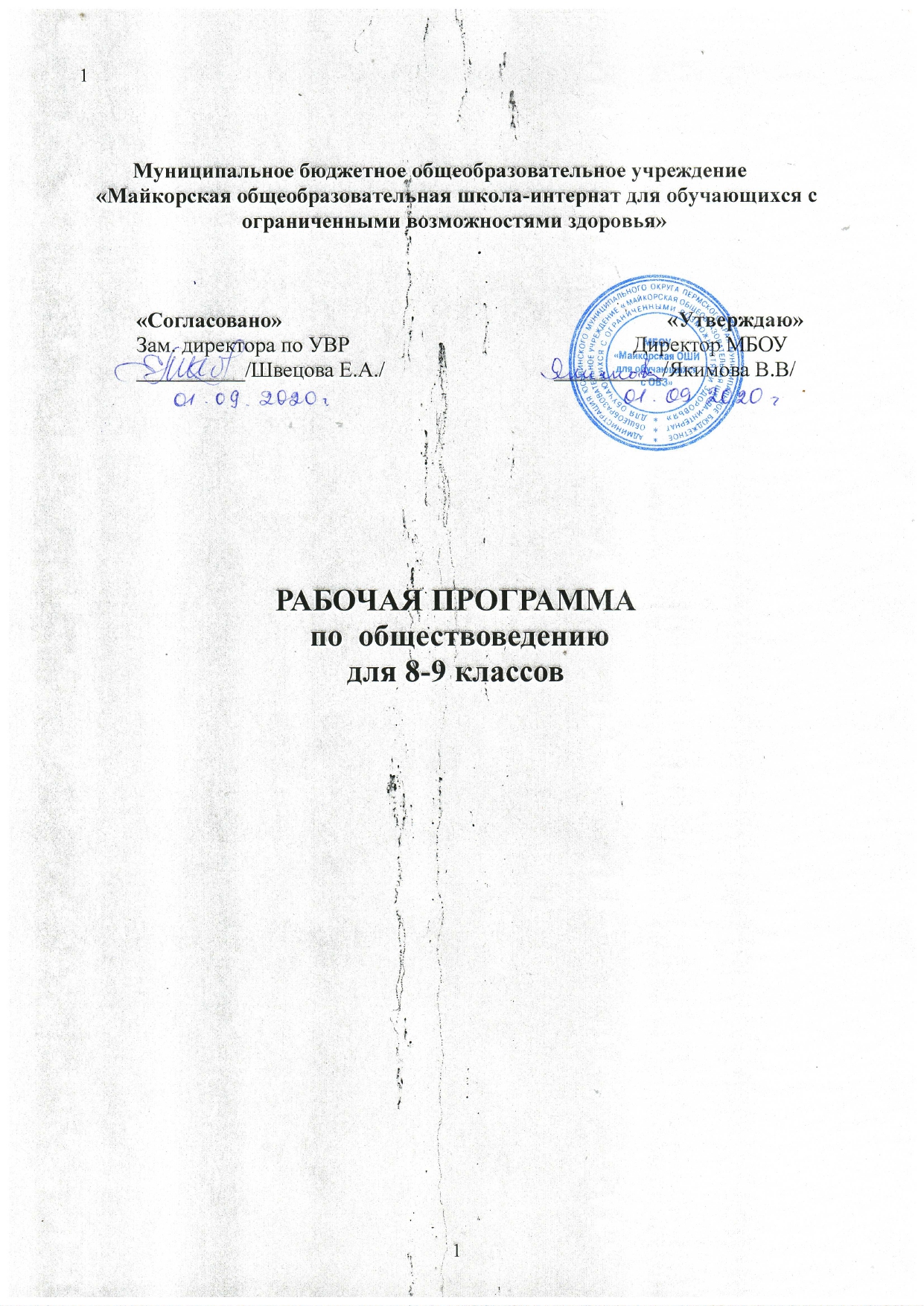 ПОЯСНИТЕЛЬНАЯ ЗАПИСКАДанная программа по обществоведению  разработана для 8-9 классов на основе Федерального закона № 273 от 29 декабря 2012 года «Об образовании в Российской Федерации»;- адаптированной основной общеобразовательной программы начального общего и основного общего образования МБОУ «Майкорская ОШИ для обучающихся с ОВЗ» для 6-9 классов и классов «Особый ребенок».         -Санитарно-эпидемиологические правила и нормативы СанПиН 2.4.2.3286-15- Программы для специальных (коррекционных) образовательных учреждений 8 вида, под редакцией В.В.Воронковой (2000г.) Основная цель курса –создание условий для социальной адаптации учащихся путём повышения их правовой и этической грамотности, создающей основу для успешной интеграции в современное общество ребёнка, через знание своих гражданских обязанностей и умение пользоваться своими правами.Способствовать наибольшей самореализации личностного потенциала  в самостоятельной жизни.Основные задачи:Образовательные: Дать представление обучающимся об элементарных знаниях: о праве, Законодательстве РФ, правопорядке, мерах его укрепления и способах охраны.Формировать навыки законопослушного поведения и активное неприятие нарушений правопорядка.Формировать осознанное правомерное поведение, умелую реализацию прав и свобод, ответственное выполнение обязанностей гражданина.Формировать правовую культуру.Коррекционные:Корригировать и дополнять представления правовой грамотности.Активизировать поисково-познавательную активность, речевую деятельность, внимание обучающихся.Учить формулировать вопросы, составлять развернутые ответы. Способствовать развитию речи, памяти, внимания, восприятияРазвивать элементарное  логическое мышление.Развивать умения анализировать и сравнивать,  устанавливать последовательность событий. Применять полученные знания  в практической деятельности.Воспитательные:Прививать  у обучающихся  интерес к предмету, к изучению  своих прав и  обязанностей.Воспитывать  чувства гражданина России.Воспитывать нравственную и правовую ответственность. Побудить стремление вырабатывать в себе моральные качества.Содействовать воспитанию правовой культуры и законопослушного поведения. Побуждать к восприятию своих гражданских умений, действий, возможностей,      ценностей. Общая характеристика учебного предметаПри изучении курса реализуется опора на уже имеющиеся знания учащихся, учитывается, уровень возрастных и познавательных возможностей детей с отклонением в интеллектуальном развитии. Программа  направлена на всестороннее развитие личности учащихся, способствует их умственному развитию, обеспечивает гражданское, эстетическое, нравственное воспитание. На уроках обществоведения  учащиеся должны познакомиться с современной политической жизнью страны, получить основы правового и нравственного воспитания.Особое внимание обращено на коррекцию имеющихся у учащихся специфических нарушений. Данная программа имеет хорошие коррекционные возможности:развитие аналитико-синтетической деятельности; активизация поисково-познавательной активности;формирования логического сочетания практических действий с умственными;получение представлений о видах необходимых в практической жизни деловых бумаг, навыков их оформления и умения кратко и логически изложить свои мысли в деловом документе;расширение, уточнение и систематизация знаний об обществе, государственном устройстве,  самореализации личностного потенциала.В программе основными принципами являются принцип коррекционной направленности в обучении, принцип воспитывающей и развивающей направленности обучения, принцип научности и доступности обучения, принцип систематичности и последовательности в обучении, принцип наглядности в обучении, принцип индивидуального и дифференцированного подхода в обучении и т.д.Содержание обучения имеет практическую направленность и  носит характер морально-этической и политико-правовой. При подборе учебного материала, заданий и упражнений использовался разноуровневый подход к учебным возможностям учащихся и межпредметные связи. Содержание тем позволяет ученику освоиться с мыслью, что ему предстоит самостоятельная жизнь, что ему необходимо регулировать свое поведение и нести за свои поступки нравственную и правовую ответственность.Обществоведение  знакомит учащихся с основами конституционного устройства Российской Федерации. Формирует представление о Российском государстве, как о целостной политико-правовой системе.Описание места учебного предмета, курса в учебном плане.Рабочая программа рассчитана:8 класс -   34 часов, 1 час в неделю. 9 класс -   34 часов, 1 час в неделю.Контроль над  знаниями, умениями и навыками учащихся осуществляется в ходе устных опросов, проведения тестов, контрольных работ. Тесты, контрольно-измерительные материалы создает учитель, в соответствии с психофизическими особенностями каждого класса.В конце каждой темы предусмотрены обобщающие уроки, нацеленные на конкретизацию полученных знаний, выполнение учащимися проверочных заданий в форме тестирования, которые позволят убедиться в том, что основной материал ими усвоен. Все задания построены на изученном материале, а предлагаемый формат проверочных заданий и процедура их выполнения знакомы и понятны учащимсяКАЛЕНДАРНО-ТЕМАТИЧЕСКОЕ ПЛАНИРОВАНИЕ УЧЕБНОГО МАТЕРИАЛА ПО ОБЩЕСТВОВЕДЕНИЮ8  КЛАССКАЛЕНДАРНО-ТЕМАТИЧЕСКОЕ ПЛАНИРОВАНИЕ УЧЕБНОГО МАТЕРИАЛА ПО ОБЩЕСТВОВЕДЕНИЮ9  КЛАССИспользуемый  учебно –методичский комплект Л.Н.Боголюбов «Введение в обществознание»: учебник для 8-9   классов.- М.: «Просвещение».-2003г.Л.Н.Боголюбов «Программа по обществознанию и праву».- М.: «Просвещение».-2009г.Декларация прав ребёнка.Конвенция о правах ребёнка.Конституция РФ.А.И. Кравченко. Е.А. Певцова. Обществознание. 8 класс. -М. Русское слово.2003,2011гА.И. Кравченко. Е.А. Певцова. Обществознание. 8 класс. -М. Русское слово.2003,2011гИ. С. Хромова .Тесты по обществознанию к учебнику А.И. Кравченко «Обществознание»9 класс. -М: Русское слово 2011 гПланируемые результаты изучения учебного курсаУчащиеся 8 класса должны знать:что такое государство;что такое право;виды правовой ответственности;что такое правонарушение;что собой представляет законодательная, исполнительная и судебная власть Российской Федерации.Учащиеся 8 класса должны уметь:написать просьбу, ходатайство, поручение, заявление, расписку;оформлять стандартные бланки;обращаться при необходимости в соответствующие правовые учреждения.Учащиеся 9 классса должны знать:какие существуют основные конституционные права и обязанности граждан Российской Федерации;основы уголовного права.Учащиеся 9 класса должны уметь:написать просьбу, ходатайство, поручение, заявление, расписку;оформлять стандартные бланки;обращаться при необходимости в соответствующие правовые учреждения.	Приложения Критерии и нормы оценки ЗУН учащихся   по устным предметам.Оценка устных ответов:- правильность ответа по содержанию, свидетельствующая об осознанности усвоения изучаемого  материал;-полнота ответа;-умение на практике применять свои знания;-последовательность изложения и речевое оформление ответа.Оценка «5» - понимание материала; с помощью учителя умеет обосновать и сформулировать ответ.Оценка «4»- при ответе допускаются неточности; ошибки в речи; ошибки в речи исправляет только с помощью учителя.Оценка «3»- материал излагается недостаточно полно и последовательно; допускается ряд ошибок в речи; ошибки исправляет только с помощью учителя или учащихся.Оценка «2»- незнание большей части изучаемого материала, не использует помощь учителя и учащихся.Оценка практических работ.Оценка «5» -работа выполнена без ошибок, но допускаются исправления самим учеником.Оценка «4»- допущено 1-2 ошибки.Оценка «3»-допущено 3-5 ошибок.Оценка «2»- допущено 6-8 ошибок. При небрежном выполнении работ, большом количестве исправлений, искажений в начертании букв, оценка снижается на один балл.При выставлении итоговой оценки учитывается как уровень знаний ученика, так и овладение им практическими умениями.РазделТема урокаКоличество часов1 четверть(8 часов)1 четверть(8 часов)1 четверть(8 часов)ВведениеКто такой гражданин? Страна в которой мы живем, зависит от нашей гражданской позиции.1Политическая сф ера. Государство. Право. Мораль.Что такое государство?1Основные принципы правового государства. Верховенство права. Незыблемость прав и свобод1Что такое право ?Роль права в жизни человека, общества и государства. Право и закон1Административная ответственность.1Уголовная ответственность.1Правонарушение, преступление, его признаки. Презумпция невиновности .1Отросли права.12 четверть(8 часов)2 четверть(8 часов)2 четверть(8 часов)Мораль. Функции морали."Золотое правило"нравственности.1Основные нормы морали. Моральная ответственность.1Общечеловеческие ценности .Нравственные основы права.1Правовая культура.1Естественные и неотчуждаемые права человека1Повторительно-обобщающий урок. Государство ,право, мораль1Конституция Российской ФедерацииКонституция РФ- Основной Закон государства1Основы конституционного  строя РФ. Субъекты Российской Федерации13 четверть(9 часов)3 четверть(9 часов)3 четверть(9 часов)Законодательная власть РФ1Исполнительная власть РФ1Судебная власть РФ1Местное самоуправление1Правоохранительные органы РФ1Институт президента1Избирательная система РФ. Голосование, выборы, референдум(деловая игра)1Гражданство Российской  Федерации1Повторительно  -обобщающий урок. Конституция РФ14 четверть(9 часов)4 четверть(9 часов)4 четверть(9 часов)Экономическая сфераЧто такое экономика?1Товар и деньги. Спрос и предложение. Рынок.1Бюджет государства и семьи1Социальная сфераСоциальная структура и стратификация.1Богатые и бедные.1Межнациональные отношения .Конфликты в обществе.1Семья.1ПовторениеПовторительно-обобщающий урок. Экономическая и социальные сферы.1Итоговый урокИтоговый урок  по курсу"Обществознание"8 класс1РазделТема урокаКоличество часов1 четверть(8 часов)1 четверть(8 часов)1 четверть(8 часов)ПовторениеГосударство. Право .Мораль.1Политическая сфераВласть. Государственное устройство1Формы правления. Политические режимы. Политические партии1Гражданское общество и правовое государство. Выборы.1Человек и его права,  обязаности.Ответственность государства перед гражданами. Конституционные обязанности граждан.1Конституционные гражданские, социальные, культурные права человека.1Конституционные экономические, политические права человека.1Труд и трудовые отношения. Права на труд. Трудолюбие.12 четверть(8 часов)2 четверть(8 часов)2 четверть(8 часов)Дисциплина труда. Трудовой договор.1Трудовые права несовершеннолетних1Право и имущественные отношения.1Собственность и имущественные отношения. Что значит быть собственником.1Имущественные права и ответственность несовершеннолетних.1Потребитель и его права.1Роль семьи в жизни человека и общества1Право. Семья. Ребенок. Правовые основы семейно- брачных отношений13 четверть(9 часов)3 четверть(9 часов)3 четверть(9 часов)Этика домашних отношений. Домашнее хозяйство.1Преступление.1Права ребенка.1Декларация прав человека.1Жилищные права человека .Несовершеннолетние участники жилищно -правовых отношений.1Право на медицинское обслуживание.1Социальные права человека. Право на социальное обеспечение.1Политические права и свободы.1Духовная сфераПраво человека на духовную свободу, свободу убеждений.14 четверть(9 часов)4 четверть(9 часов)4 четверть(9 часов)Религия. Религиозные верования и место в современном мире.1Свобода совести.1Что такое культура? Нормы и формы культуры.1Искусство.1Образование. Самообразование. Система образования РФ. Куда пойти учиться?1Наука.1Доступ к культурным ценностям.1ПовторениеПовторение тем "Политическая сфера. Человек и его права. Духовная сфера".1Итоговый урокИтоговый урок по курсу.1